ОБЩИЕ СВЕДЕНИЯ Учебная дисциплина «Метрологическое обеспечение швейного производства» изучается в четвёртом семестре.Курсовой проект и курсовая работа не предусмотрены.Форма промежуточной аттестации: Место учебной дисциплины в структуре ОПОПУчебная дисциплина «Метрологическое обеспечение швейного производства» относится к части, формируемой участниками образовательных отношений.Основой для освоения дисциплины являются результаты обучения по предшествующим дисциплинам и практикам:математика;физика;введение в профессию.Результаты обучения по учебной дисциплине используются при изучении следующих дисциплин и прохождения практик:подтверждение соответствия и стандартизация швейных изделий;технологические процессы изготовления одежды;конструкторско-технологическая подготовка швейного производства;выпускная квалификационная работа.ЦЕЛИ И ПЛАНИРУЕМЫЕ РЕЗУЛЬТАТЫ ОБУЧЕНИЯ ПО ДИСЦИПЛИНЕЦелями изучения дисциплины «Метрологическое обеспечение швейного производства» являются:ознакомление обучающихся с основными положениями ФЗ «Об обеспечении единства измерений»;формирование навыков проведения измерений показателей качества швейных изделий;формирование навыков обработки и оценки результатов измерений;формирование у обучающихся компетенций, установленных образовательной программой в соответствии с ФГОС ВО по данной дисциплине. Результатом обучения по учебной дисциплине является овладение обучающимися знаниями, умениями, навыками и опытом деятельности, характеризующими процесс формирования компетенций и обеспечивающими достижение планируемых результатов освоения учебной дисциплины.Формируемые компетенции, индикаторы достижения компетенций, соотнесённые с планируемыми результатами обучения по дисциплине:СТРУКТУРА И СОДЕРЖАНИЕ УЧЕБНОЙ ДИСЦИПЛИНЫОбщая трудоёмкость учебной дисциплины по учебному плану составляет:Структура учебной дисциплины для обучающихся по видам занятий (очно-заочная форма обучения)Структура учебной дисциплины для обучающихся по разделам и темам дисциплины: (очно-заочная форма обучения)Краткое содержание учебной дисциплиныОрганизация самостоятельной работы обучающихсяСамостоятельная работа студента – обязательная часть образовательного процесса, направленная на развитие готовности к профессиональному и личностному самообразованию, на проектирование дальнейшего образовательного маршрута и профессиональной карьеры.Самостоятельная работа обучающихся по дисциплине организована как совокупность аудиторных и внеаудиторных занятий и работ, обеспечивающих успешное освоение дисциплины. Аудиторная самостоятельная работа обучающихся по дисциплине выполняется на учебных занятиях под руководством преподавателя и по его заданию. Аудиторная самостоятельная работа обучающихся входит в общий объем времени, отведенного учебным планом на аудиторную работу, и регламентируется расписанием учебных занятий. Внеаудиторная самостоятельная работа обучающихся – планируемая учебная, научно-исследовательская, практическая работа обучающихся, выполняемая во внеаудиторное время по заданию и при методическом руководстве преподавателя, но без его непосредственного участия, расписанием учебных занятий не регламентируется.Внеаудиторная самостоятельная работа обучающихся включает в себя:подготовку к практическим занятиям, контрольным работам, экзамену;изучение материалов лекций;изучение учебных пособий и нормативно-справочной литературы;подготовка отчетов по экспериментально-практическим работам;подготовка к промежуточной аттестации в течение семестра.Самостоятельная работа обучающихся с участием преподавателя в форме иной контактной работы предусматривает групповую и (или) индивидуальную работу с обучающимися и включает в себя:проведение консультаций перед экзаменомПеречень разделов/тем/, полностью или частично отнесенных на самостоятельное изучение с последующим контролем:Применение электронного обучения, дистанционных образовательных технологийРеализация программы учебной дисциплины с применением электронного обучения и дистанционных образовательных технологий регламентируется действующими локальными актами университета.В электронную образовательную среду перенесены отдельные виды учебной деятельности:РЕЗУЛЬТАТЫ ОБУЧЕНИЯ ПО ДИСЦИПЛИНЕ, КРИТЕРИИ ОЦЕНКИ УРОВНЯ СФОРМИРОВАННОСТИ КОМПЕТЕНЦИЙ, СИСТЕМА И ШКАЛА ОЦЕНИВАНИЯСоотнесение планируемых результатов обучения с уровнями сформированности компетенцийОЦЕНОЧНЫЕ СРЕДСТВА ДЛЯ ТЕКУЩЕГО КОНТРОЛЯ УСПЕВАЕМОСТИ И ПРОМЕЖУТОЧНОЙ АТТЕСТАЦИИ, ВКЛЮЧАЯ САМОСТОЯТЕЛЬНУЮ РАБОТУ ОБУЧАЮЩИХСЯПри проведении контроля самостоятельной работы обучающихся, текущего контроля и промежуточной аттестации по учебной дисциплине «Метрологическое обеспечение швейного производства» проверяется уровень сформированности у обучающихся компетенций и запланированных результатов обучения по дисциплине (модулю), указанных в разделе 2 настоящей программы.Формы текущего контроля успеваемости, примеры типовых заданий: Критерии, шкалы оценивания текущего контроля успеваемости:Промежуточная аттестация:Критерии, шкалы оценивания промежуточной аттестации учебной дисциплины:Система оценивания результатов текущего контроля и промежуточной аттестации.Оценка по дисциплине выставляется обучающемуся с учётом результатов текущей и промежуточной аттестации.Полученный совокупный результат конвертируется в пятибалльную систему оценок в соответствии с таблицей:ОБРАЗОВАТЕЛЬНЫЕ ТЕХНОЛОГИИРеализация программы предусматривает использование в процессе обучения следующих образовательных технологий:проблемная лекция;проектная деятельность;проведение интерактивных лекций;групповых дискуссий;анализ ситуаций и имитационных моделей;поиск и обработка информации с использованием сети Интернет;дистанционные образовательные технологии;применение электронного обучения;использование на лекционных занятиях видеоматериалов и наглядных пособий;самостоятельная работа в системе компьютерного тестирования;обучение в сотрудничестве (командная, групповая работа).ПРАКТИЧЕСКАЯ ПОДГОТОВКАПрактическая подготовка в рамках учебной дисциплины реализуется при проведении практических занятий, предусматривающих участие обучающихся в выполнении отдельных элементов работ, связанных с будущей профессиональной деятельностью.Проводятся отдельные занятия лекционного типа, которые предусматривают передачу учебной информации обучающимся, которая необходима для последующего выполнения практической работы. ОРГАНИЗАЦИЯ ОБРАЗОВАТЕЛЬНОГО ПРОЦЕССА ДЛЯ ЛИЦ С ОГРАНИЧЕННЫМИ ВОЗМОЖНОСТЯМИ ЗДОРОВЬЯПри обучении лиц с ограниченными возможностями здоровья и инвалидов используются подходы, способствующие созданию безбарьерной образовательной среды: технологии дифференциации и индивидуального обучения, применение соответствующих методик по работе с инвалидами, использование средств дистанционного общения, проведение дополнительных индивидуальных консультаций по изучаемым теоретическим вопросам и практическим занятиям, оказание помощи при подготовке к промежуточной аттестации.При необходимости рабочая программа дисциплины может быть адаптирована для обеспечения образовательного процесса лицам с ограниченными возможностями здоровья, в том числе для дистанционного обучения.Учебные и контрольно-измерительные материалы представляются в формах, доступных для изучения студентами с особыми образовательными потребностями с учетом нозологических групп инвалидов:Для подготовки к ответу на практическом занятии, студентам с ограниченными возможностями здоровья среднее время увеличивается по сравнению со средним временем подготовки обычного студента.Для студентов с инвалидностью или с ограниченными возможностями здоровья форма проведения текущей и промежуточной аттестации устанавливается с учетом индивидуальных психофизических особенностей (устно, письменно на бумаге, письменно на компьютере, в форме тестирования и т.п.). Промежуточная аттестация по дисциплине может проводиться в несколько этапов в форме рубежного контроля по завершению изучения отдельных тем дисциплины. При необходимости студенту предоставляется дополнительное время для подготовки ответа на зачете или экзамене.Для осуществления процедур текущего контроля успеваемости и промежуточной аттестации обучающихся создаются, при необходимости, фонды оценочных средств, адаптированные для лиц с ограниченными возможностями здоровья и позволяющие оценить достижение ими запланированных в основной образовательной программе результатов обучения и уровень сформированности всех компетенций, заявленных в образовательной программе.МАТЕРИАЛЬНО-ТЕХНИЧЕСКОЕ ОБЕСПЕЧЕНИЕ ДИСЦИПЛИНЫМатериально-техническое обеспечение дисциплины/модуля при обучении с использованием традиционных технологий обучения.Материально-техническое обеспечение учебной дисциплины/учебного модуля при обучении с использованием электронного обучения и дистанционных образовательных технологий.Технологическое обеспечение реализации программы/модуля осуществляется с использованием элементов электронной информационно-образовательной среды университета.УЧЕБНО-МЕТОДИЧЕСКОЕ И ИНФОРМАЦИОННОЕ ОБЕСПЕЧЕНИЕ УЧЕБНОЙ ДИСЦИПЛИНЫ/УЧЕБНОГО МОДУЛЯИНФОРМАЦИОННОЕ ОБЕСПЕЧЕНИЕ УЧЕБНОГО ПРОЦЕССАРесурсы электронной библиотеки, информационно-справочные системы и профессиональные базы данных:Перечень программного обеспечения ЛИСТ УЧЕТА ОБНОВЛЕНИЙ РАБОЧЕЙ ПРОГРАММЫ УЧЕБНОЙ ДИСЦИПЛИНЫ/МОДУЛЯВ рабочую программу учебной дисциплины/модуля внесены изменения/обновления и утверждены на заседании кафедры:Министерство науки и высшего образования Российской ФедерацииМинистерство науки и высшего образования Российской ФедерацииФедеральное государственное бюджетное образовательное учреждениеФедеральное государственное бюджетное образовательное учреждениевысшего образованиявысшего образования«Российский государственный университет им. А.Н. Косыгина«Российский государственный университет им. А.Н. Косыгина(Технологии. Дизайн. Искусство)»(Технологии. Дизайн. Искусство)»Институт Технологический институт легкой промышленностиКафедраХудожественного моделирования, конструирования и технологии швейных изделийРАБОЧАЯ ПРОГРАММАУЧЕБНОЙ ДИСЦИПЛИНЫРАБОЧАЯ ПРОГРАММАУЧЕБНОЙ ДИСЦИПЛИНЫРАБОЧАЯ ПРОГРАММАУЧЕБНОЙ ДИСЦИПЛИНЫМетрологическое обеспечение швейного производстваМетрологическое обеспечение швейного производстваМетрологическое обеспечение швейного производстваУровень образования бакалавриатбакалавриатНаправление подготовки29.03.05Конструирование изделий легкой промышленностиПрофильКонструирование и цифровое моделирование одеждыКонструирование и цифровое моделирование одеждыСрок освоения образовательной программы по очной форме обучения4 года4 годаФорма обученияОчно-заочнаяОчно-заочнаяРабочая программа учебной дисциплины «Метрологическое обеспечение швейного производства» основной профессиональной образовательной программы высшего образования, рассмотрена и одобрена на заседании кафедры, протокол № 12 от 29.06.2021 г.Рабочая программа учебной дисциплины «Метрологическое обеспечение швейного производства» основной профессиональной образовательной программы высшего образования, рассмотрена и одобрена на заседании кафедры, протокол № 12 от 29.06.2021 г.Рабочая программа учебной дисциплины «Метрологическое обеспечение швейного производства» основной профессиональной образовательной программы высшего образования, рассмотрена и одобрена на заседании кафедры, протокол № 12 от 29.06.2021 г.Рабочая программа учебной дисциплины «Метрологическое обеспечение швейного производства» основной профессиональной образовательной программы высшего образования, рассмотрена и одобрена на заседании кафедры, протокол № 12 от 29.06.2021 г.Рабочая программа учебной дисциплины «Метрологическое обеспечение швейного производства» основной профессиональной образовательной программы высшего образования, рассмотрена и одобрена на заседании кафедры, протокол № 12 от 29.06.2021 г.Рабочая программа учебной дисциплины «Метрологическое обеспечение швейного производства» основной профессиональной образовательной программы высшего образования, рассмотрена и одобрена на заседании кафедры, протокол № 12 от 29.06.2021 г.Разработчик рабочей программы учебной дисциплины:Разработчик рабочей программы учебной дисциплины:Разработчик рабочей программы учебной дисциплины:Разработчик рабочей программы учебной дисциплины:Разработчик рабочей программы учебной дисциплины:Разработчик рабочей программы учебной дисциплины:Доцент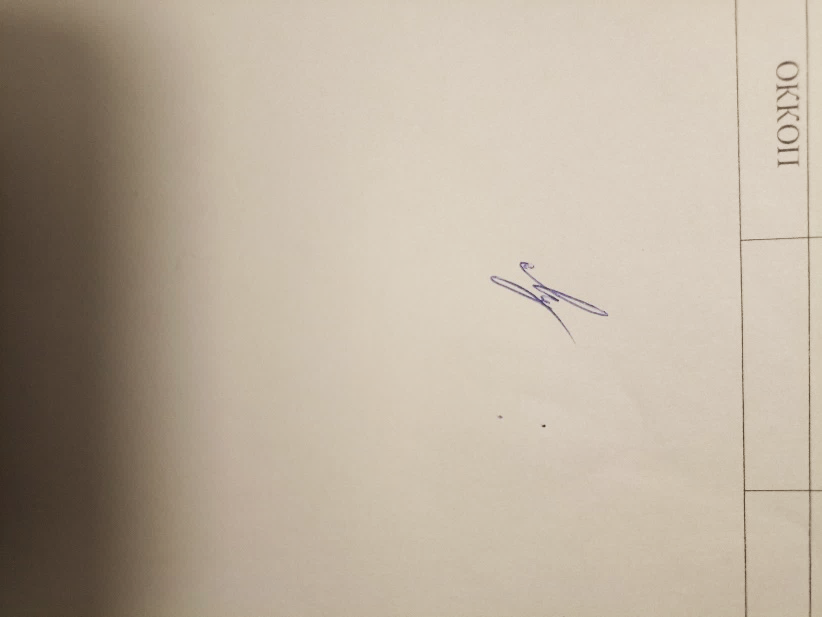 Н.В. Мурашова           Н.В. Мурашова           Н.В. Мурашова           Заведующий кафедрой:Заведующий кафедрой:Заведующий кафедрой:Г.П. Зарецкая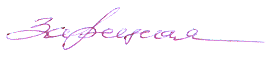 Г.П. Зарецкая- экзамен Код и наименование компетенцииКод и наименование индикаторадостижения компетенцииПланируемые результаты обучения по дисциплинеПК-1Способен исследовать потребительские требования, предъявляемые к швейным изделиям, и анализировать модные тенденции в моделировании одеждыИД-ПК-1.1Определение существующих и потенциальных нужд и предпочтения потребителей и ранжирование значимых для потребителей характеристик одеждывыбирает методы и средства измерения показателей качества материалов и швейных изделий; формулирует требования к качеству измерения показателей качества швейных изделий;анализирует результаты измерений с точки зрения соответствия требованиям к качеству;ПК-3Способен прово-дить критический анализ, модифицировать и дорабатывать существующие модели швейных изделий для обеспечения требуемой функциональнос-ти и эргономичностиИД-ПК-3.4Критический анализ новой модели швейных изделий на соответствие комплексу потребительских требованийиспользует нормативные документы при выборе измеряемых показателей качества одежды;применяет стандартные методы и средства измерения показателей качества швейных изделий; владеет навыками обработки результатов измерений по очно-заочной форме обучения3з.е.108час.Структура и объем дисциплиныСтруктура и объем дисциплиныСтруктура и объем дисциплиныСтруктура и объем дисциплиныСтруктура и объем дисциплиныСтруктура и объем дисциплиныСтруктура и объем дисциплиныСтруктура и объем дисциплиныСтруктура и объем дисциплиныСтруктура и объем дисциплиныОбъем дисциплины по семестрамформа промежуточной аттестациивсего, часКонтактная аудиторная работа, часКонтактная аудиторная работа, часКонтактная аудиторная работа, часКонтактная аудиторная работа, часСамостоятельная работа обучающегося, часСамостоятельная работа обучающегося, часСамостоятельная работа обучающегося, часОбъем дисциплины по семестрамформа промежуточной аттестациивсего, часлекции, часпрактические занятия, часлабораторные занятия, часпрактическая подготовка, часкурсовая работа/курсовой проектсамостоятельная работа обучающегося, часпромежуточная аттестация, час4 семестрэкзамен10818184527Всего:10818184527Планируемые (контролируемые) результаты освоения: код(ы) формируемой(ых) компетенции(й) и индикаторов достижения компетенцийНаименование разделов, тем;форма(ы) промежуточной аттестацииВиды учебной работыВиды учебной работыВиды учебной работыВиды учебной работыСамостоятельная работа, часВиды и формы контрольных мероприятий, обеспечивающие по совокупности текущий контроль успеваемости;формы промежуточного контроля успеваемостиПланируемые (контролируемые) результаты освоения: код(ы) формируемой(ых) компетенции(й) и индикаторов достижения компетенцийНаименование разделов, тем;форма(ы) промежуточной аттестацииКонтактная работаКонтактная работаКонтактная работаКонтактная работаСамостоятельная работа, часВиды и формы контрольных мероприятий, обеспечивающие по совокупности текущий контроль успеваемости;формы промежуточного контроля успеваемостиПланируемые (контролируемые) результаты освоения: код(ы) формируемой(ых) компетенции(й) и индикаторов достижения компетенцийНаименование разделов, тем;форма(ы) промежуточной аттестацииЛекции, часПрактические занятия, часЛабораторные работы, часПрактическая подготовка, часСамостоятельная работа, часВиды и формы контрольных мероприятий, обеспечивающие по совокупности текущий контроль успеваемости;формы промежуточного контроля успеваемостиЧетвёртый семестрЧетвёртый семестрЧетвёртый семестрЧетвёртый семестрЧетвёртый семестрЧетвёртый семестрЧетвёртый семестрРаздел I. Обеспечение единства измеренияРаздел I. Обеспечение единства измеренияПК-1: ИД-ПК-1.1ПК-3: ИД-ПК-3.4Тема 1.1Свойства измеряемых величин4412Формы текущего контроля по разделу I:письменные отчеты с результатами выполненных экспериментально-практических заданий;контрольная работаПК-1: ИД-ПК-1.1ПК-3: ИД-ПК-3.4Тема 1.2Классификация измерений и средств измерений4412Формы текущего контроля по разделу I:письменные отчеты с результатами выполненных экспериментально-практических заданий;контрольная работаРаздел II. Обеспечение требуемой точности измеренийРаздел II. Обеспечение требуемой точности измеренийФормы текущего контроля по разделу II:письменные отчеты с результатами выполненных экспериментально-практических заданий,контрольная работаПК-1: ИД-ПК-1.1ПК-3: ИД-ПК-3.4Тема 2.1Методы определения точности измерений4612Формы текущего контроля по разделу II:письменные отчеты с результатами выполненных экспериментально-практических заданий,контрольная работаПК-1: ИД-ПК-1.1ПК-3: ИД-ПК-3.4Тема 2.2 Государственная система метрологического обеспечения 649Формы текущего контроля по разделу II:письменные отчеты с результатами выполненных экспериментально-практических заданий,контрольная работаЭкзамен27Экзамен по билетам или электронное тестированиеИТОГО за четвёртый семестр181872ИТОГО за весь период181872№ ппНаименование раздела и темы дисциплиныСодержание раздела (темы)Раздел IОбеспечение единства измеренияОбеспечение единства измеренияТема 1.1Свойства измеряемых величинВведение в предмет. История метрологии. Определение понятий метрологического обеспечения. Свойства измеряемых величин. Система единиц СИ. Тема 1.2Классификация измерений и средств измеренийХарактеристика измерений и средств измерений. Основные понятия. Классификация измерений. Классификация средств измерений. Порядок выбора методов и средств измерений в швейном производствеРаздел IIОбеспечение требуемой точности измеренийОбеспечение требуемой точности измеренийТема 2.1Методы определения точности измеренийОсновные понятия, связанные с точностью измерений. Классификация погрешностей. Способы определения и оценки погрешностей измеренийТема 2.2Государственная система метрологического обеспечения ФЗ «Об обеспечении единства измерений». Структура государственной системы обеспечения единства измерений. Эталонная база средств измерений. Механизм передачи единиц физических величин рабочим средствам измерений. Организация метрологического обеспечения швейного производства№ ппНаименование раздела /темы дисциплины/модуля, выносимые на самостоятельное изучениеЗадания для самостоятельной работыВиды и формы контрольных мероприятий(учитываются при проведении текущего контроля)Трудоемкость, часРаздел IОбеспечение единства измеренияОбеспечение единства измеренияОбеспечение единства измеренияОбеспечение единства измеренияТема 1.1Свойства измеряемых величинИзучение учебных пособий, материалов лекции;Подготовка к выполнению экспериментально-практических работ и отчетов по ним. Подготовка к контрольной работеОтчеты с результатами выполненных экспериментально-практических заданийКонтрольная работа12Тема 1.2Классификация измерений и средств измеренийИзучение учебных пособий, материалов лекции;Подготовка к выполнению экспериментально-практических работ и отчетов по ним. Подготовка к контрольной работеОтчеты с результатами выполненных экспериментально-практических заданийКонтрольная работа12Раздел IIОбеспечение требуемой точности измеренийОбеспечение требуемой точности измеренийОбеспечение требуемой точности измеренийОбеспечение требуемой точности измеренийТема 2.1Методы определения точности измеренийИзучение учебных пособий и материалов лекцийПодготовка к выполнению экспериментально-практических работ и отчетов по ним Отчеты с результатами выполненных экспериментально-практических заданий12Тема 2.2Государственная система метрологического обеспечения Изучение учебных пособий, материалов лекцииПодготовка к выполнению экспериментально-практических работ и отчетов по нимПодготовка к контрольной работеОтчет с результатами выполненных экспериментально-практических заданийКонтрольная работа9использованиеЭО и ДОТиспользование ЭО и ДОТобъем, часвключение в учебный процессобучение с веб-поддержкойучебно-методические электронные образовательные ресурсы университета   1 категории18организация самостоятельной работы обучающихсяобучение с веб-поддержкойучебно-методические электронные образовательные ресурсы университета   2 категории18в соответствии с расписанием текущей/промежуточной аттестацииУровни сформированности компетенцийИтоговое количество балловв 100-балльной системепо результатам текущей и промежуточной аттестацииОценка в пятибалльной системепо результатам текущей и промежуточной аттестацииПоказатели уровня сформированности Показатели уровня сформированности Показатели уровня сформированности Уровни сформированности компетенцийИтоговое количество балловв 100-балльной системепо результатам текущей и промежуточной аттестацииОценка в пятибалльной системепо результатам текущей и промежуточной аттестацииуниверсальнойкомпетенцииОбщепрофессиональ-ной компетенциипрофессиональной(-ых)компетенции(-й)Уровни сформированности компетенцийИтоговое количество балловв 100-балльной системепо результатам текущей и промежуточной аттестацииОценка в пятибалльной системепо результатам текущей и промежуточной аттестацииПК-1ИД-ПК-1.1ПК-3ПК-3.4высокий85 – 100отлично/зачтено (отлично)/зачтеноОбучающийся:- способен грамотно выбирать способы и средства измерения показателей качества швейных изделий;- показывает высокие способности в использовании нормативных документов для совершенствования процессов оценки качества одежды;- демонстрирует системный подход в выборе методов и средств измерения и оценки качества измерений параметров швейных изделий;- грамотно применяет методы обработки результатов измерений;- свободно ориентируется в учебной и профессиональной литературе;дает развернутые, исчерпывающие, профессионально грамотные ответы на вопросы, в том числе, дополнительныеповышенный65 – 84хорошо/зачтено (хорошо)/зачтено Обучающийся:- способен грамотно с негрубыми ошибками выбирать методы и средства измерения показателей качества швейных изделий;- показывает способности в оценке качества некоторыми неточностями;- подробно с некоторыми неточностями применяет нормативные документы;- ориентируется в вариантах выбора оптимальных методов и средств измерения;- грамотно применяет методы обработки результатов измерений показателей качества, не допуская грубых неточностейбазовый41 – 64удовлетворительно/зачтено (удовлетворительно)/зачтеноОбучающийся:- способен выбирать методы и средства измерения показате-лей качества швейных изделий;демонстрирует фрагментарные знания по дисциплине;- ответ отражает знания на базовом уровне теоретического и практического материала в объеме, необходимом для дальнейшей учебы и предстоящей работы по профилю обучениянизкий0 – 40неудовлетворительно/не зачтеноОбучающийся:демонстрирует фрагментарные знания теоретического и практического материал, допускает грубые ошибки при его изложении на занятиях и в ходе промежуточной аттестации;испытывает серьёзные затруднения в применении теоретических положений при решении практических задач профессиональной направленности стандартного уровня сложности, не владеет необходимыми для этого навыками и приёмами;не способен выполнить анализ показателей качества технологического процесса производства; выполняет задания только по образцу и под руководством преподавателя;ответ отражает отсутствие знаний на базовом уровне теоретического и практического материала в объеме, необходимом для дальнейшей учебы.Обучающийся:демонстрирует фрагментарные знания теоретического и практического материал, допускает грубые ошибки при его изложении на занятиях и в ходе промежуточной аттестации;испытывает серьёзные затруднения в применении теоретических положений при решении практических задач профессиональной направленности стандартного уровня сложности, не владеет необходимыми для этого навыками и приёмами;не способен выполнить анализ показателей качества технологического процесса производства; выполняет задания только по образцу и под руководством преподавателя;ответ отражает отсутствие знаний на базовом уровне теоретического и практического материала в объеме, необходимом для дальнейшей учебы.Обучающийся:демонстрирует фрагментарные знания теоретического и практического материал, допускает грубые ошибки при его изложении на занятиях и в ходе промежуточной аттестации;испытывает серьёзные затруднения в применении теоретических положений при решении практических задач профессиональной направленности стандартного уровня сложности, не владеет необходимыми для этого навыками и приёмами;не способен выполнить анализ показателей качества технологического процесса производства; выполняет задания только по образцу и под руководством преподавателя;ответ отражает отсутствие знаний на базовом уровне теоретического и практического материала в объеме, необходимом для дальнейшей учебы.№ ппФормы текущего контроляПримеры типовых заданий1Раздел 1 Отчеты с результатами выполненных экспериментально-практических заданий1. Отчет по ЭПЗ1 Свойства измеряемых величин2. Отчет по ЭПЗ2 Анализ показателей качества швейных изделий3. Отчет по ЭПЗ3 Методы измерения показателей качества швейных изделий4. Отчет по ЭПЗ4 Средства измерения показателей качества швейных изделий2Контрольная работа по разделу 1Вариант 11 Определите размерность Ватта2 Прием или совокупность приемов сравнения измеряемой величины с ее единицей в соответствии с реализованным принципом измерений –это ….3 Медная проволока диаметром 1,2 мм удлиняется на 0,25 мм под нагрузкой 9 кг. Определить длину проволоки. Модуль упругости для меди E=1·106 кг/см²Вариант 21 Типы средств измерений. Примеры2 Определите размерность Джоуля3 Тело, находящееся в состоянии покоя, свободно падает с высоты h на Землю. Определите зависимость скорости тела при падении на Землю от высоты h.Вариант 31 Определить тип шкалы циферблата часов2 Методы измерений. Привести пример и обосновать используемый метод3 Определить размерность Ома.3Раздел 2 Отчеты с результатами выполненных экспериментально-практических заданий1.Отчет по ЭПЗ5 Приближенная оценка точности измерений2.Отчет по ЭПЗ6 Экспериментальная оценка точности измерения3.Отчет по ЭПЗ7 Разработка графика поверки для структурного подразделения швейного предприятия4Контрольная работа по разделу 2 Задание одинаковое для всех вариантов. Отличие –наименование измеряемого свойства1 Определить факторы, влияющие на точность измерения заданного свойства2 Рассчитать погрешность заданного параметра приближенным способомНаименование оценочного средства (контрольно-оценочного мероприятия)Критерии оцениванияШкалы оцениванияШкалы оцениванияНаименование оценочного средства (контрольно-оценочного мероприятия)Критерии оценивания100-балльная системаПятибалльная системаПисьменные отчеты по экспериментально-практическим заданиям (за каждую из семи лабораторных работ)Работа выполнена полностью. Нет ошибок в логических рассуждениях. Возможно наличие одной неточности или описки, не являющиеся следствием незнания или непонимания учебного материала. Обучающийся показал полный объем знаний, умений в освоении пройденных тем и применение их на практике.7-9 баллов5Письменные отчеты по экспериментально-практическим заданиям (за каждую из семи лабораторных работ)Работа выполнена полностью, но обоснований шагов решения недостаточно. Допущена одна ошибка или два-три недочета.5-6 баллов4Письменные отчеты по экспериментально-практическим заданиям (за каждую из семи лабораторных работ)Допущены более одной ошибки или более двух-трех недочетов.3-4 баллов3Письменные отчеты по экспериментально-практическим заданиям (за каждую из семи лабораторных работ)Работа выполнена не полностью. Допущены грубые ошибки.1-2 балла2Письменные отчеты по экспериментально-практическим заданиям (за каждую из семи лабораторных работ)Работа не выполнена.0 баллов2Контрольная работа по разделу 1За каждый правильный ответ испытуемому выставляются баллы1 балл5Контрольная работа по разделу 1Нет ответа0 баллов2Контрольная работа по разделу 2За каждый правильный ответ испытуемому выставляются баллы2 балла5Контрольная работа по разделу 2Нет ответа0 баллов2Форма промежуточной аттестацииТиповые контрольные задания и иные материалыдля проведения промежуточной аттестации:Экзамен 3 семестрПисьменное тестированиеЭкзаменационный билет №1по дисциплине «Метрологическое обеспечение швейного производства»Эталоны единиц физических величин. Виды эталонов. Привести примерыОпределить тип заданного средства измерения и тип его шкалыПри измерении температуры в помещении термометр показывает 28ºС. Погрешность градуировки термометра F = +0,5ºС. Среднее квадратическое отклонение показаний σт =0,3ºС. Укажите доверительные границы для истинного значения температуры с вероятностью Р=0,9973 (tp =3)Экзаменационный билет №2по дисциплине «Метрологическое обеспечение швейного производства»Метрологические характеристики средств измерений и их нормирование.Определить тип средства и принцип его действияОпределить размерность Джоуля, используя размерность входящих в уравнение величин. Определяющее уравнение A = F S.Экзаменационный билет №3по дисциплине «Метрологическое обеспечение швейного производства»Характеристика системы физических величин. Приведите пример образования когерентных физических величин.Определить тип заданного средства измерения и принцип его действияПри многократном измерении массы получены значения в кг: 98, 100, 97, 101, 99, 102, 103/ Укажите доверительные границы для истинного значения массы с вероятностью Р=0,95 (tp=2,45). Поправочный коэффициент Cn=1.Экзаменационный билет №4по дисциплине «Метрологическое обеспечение швейного производства»Выбор средства измерения. Факторы, влияющие не выбор средства измерения. Привести примерыОпределить тип средства и метрологические характеристики заданного средства измерения.При многократном измерении силы F получены значения в Н: 403, 408, 410, 405, 406, 398, 406, 404. Укажите доверительные границы истинного значения силы с вероятностью P = 0,95 (tp = 2,365). Поправочный коэффициент Cn=1.Экзаменационный билет №5по дисциплине «Метрологическое обеспечение швейного производства»Качественная и количественная характеристика измеряемый величин. Пример анализа свойств физической величиныОпределить тип заданного средства измерения и принцип его действияПри многократном измерении длины Д получены значения в мм: 30,2; 30,0; 30,4; 29,7; 30,3; 29,9; 30,2. Укажите доверительные границы истинного значения длины с вероятностью Р=0,98 (t  =3.143). Поправочный коэффициент Cn=0,974.Компьютерное тестирование: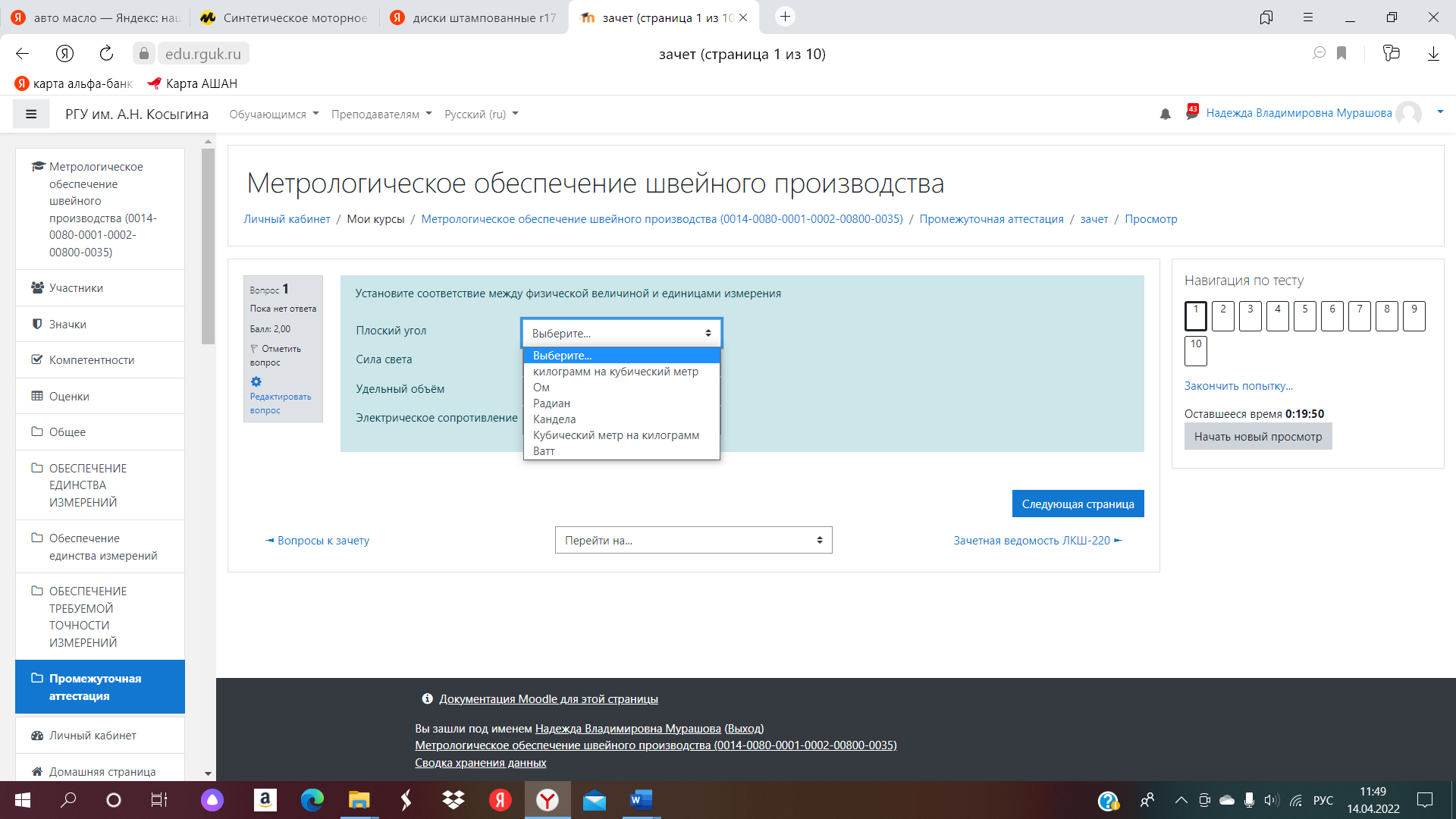 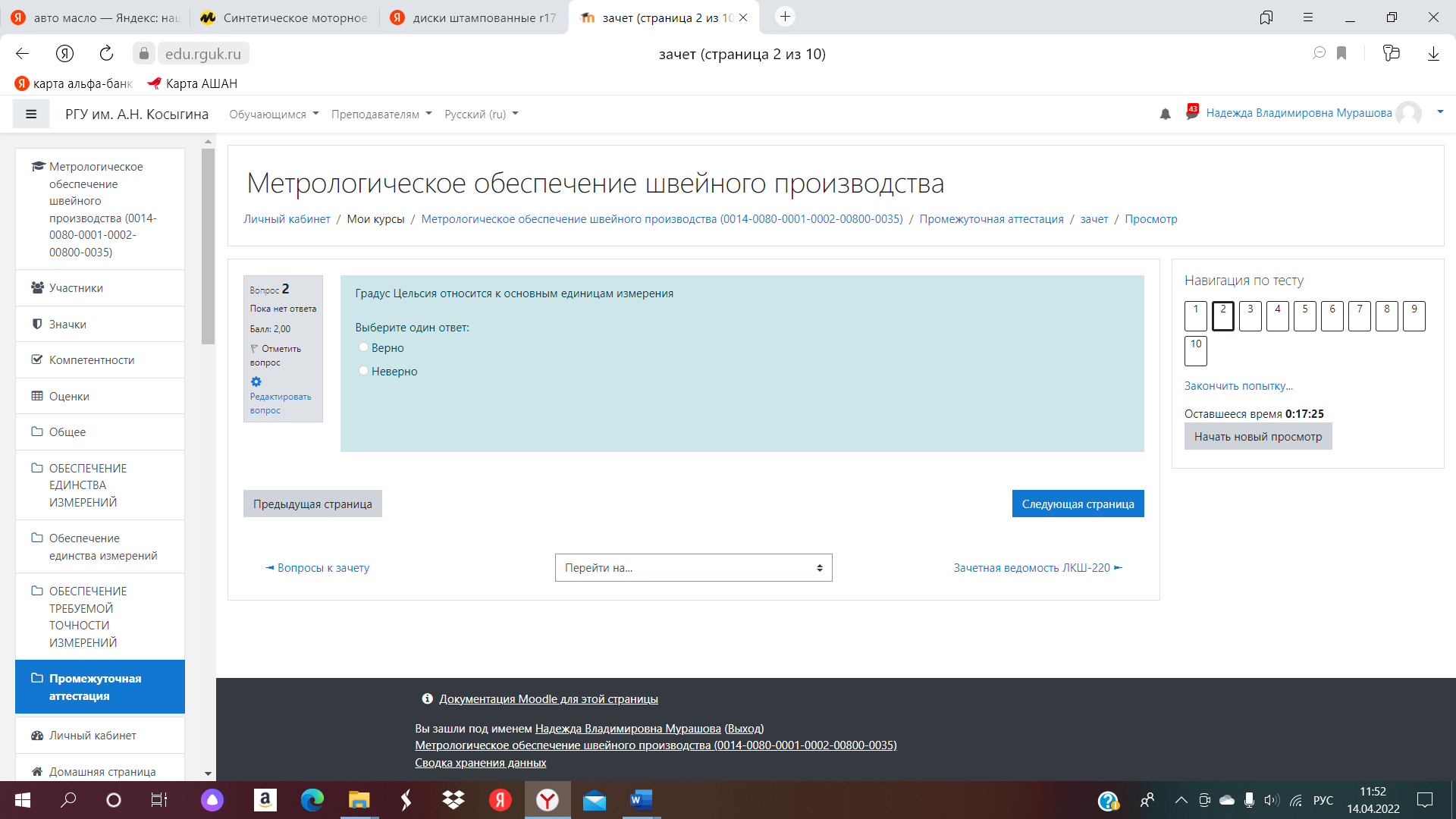 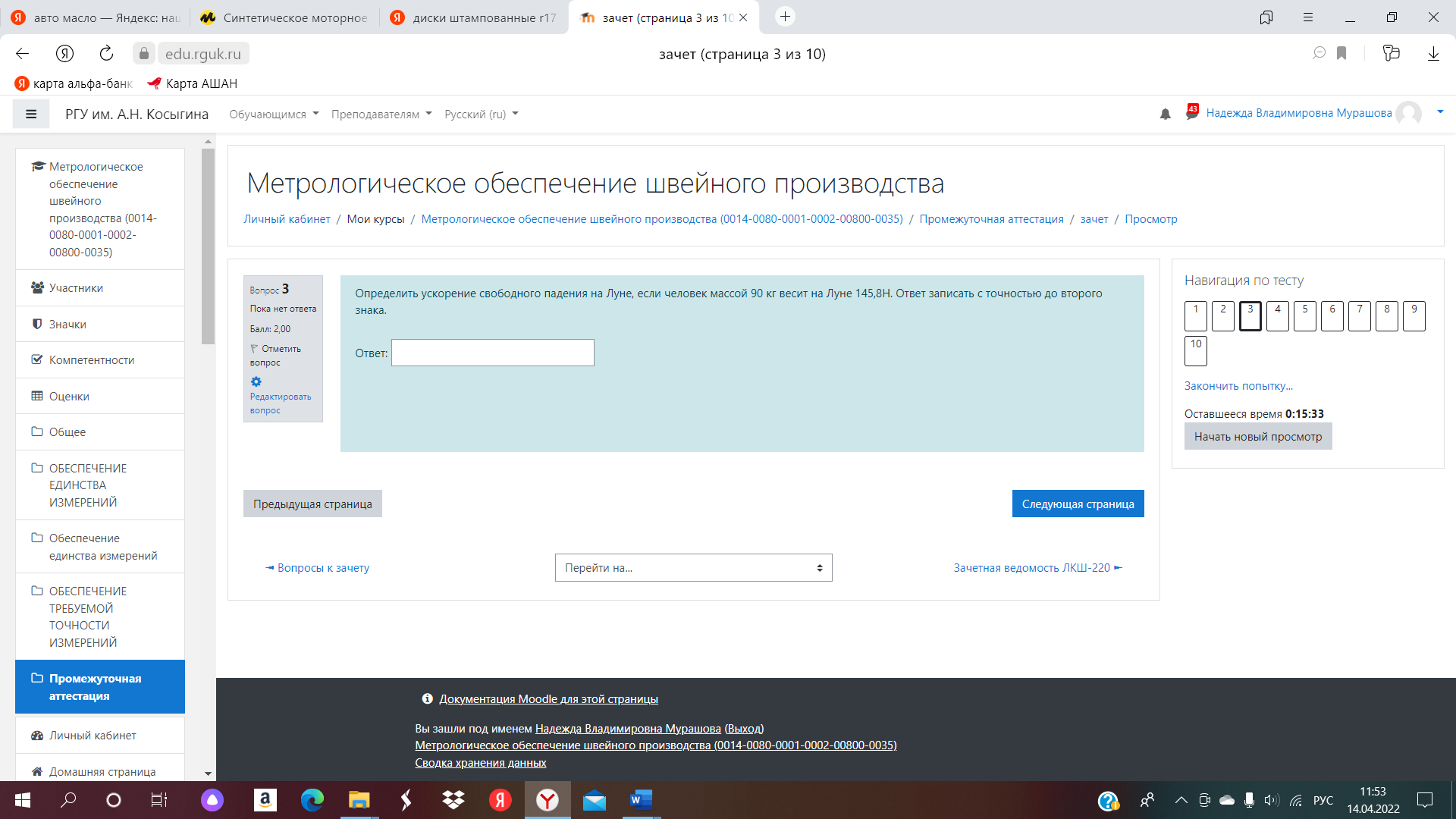 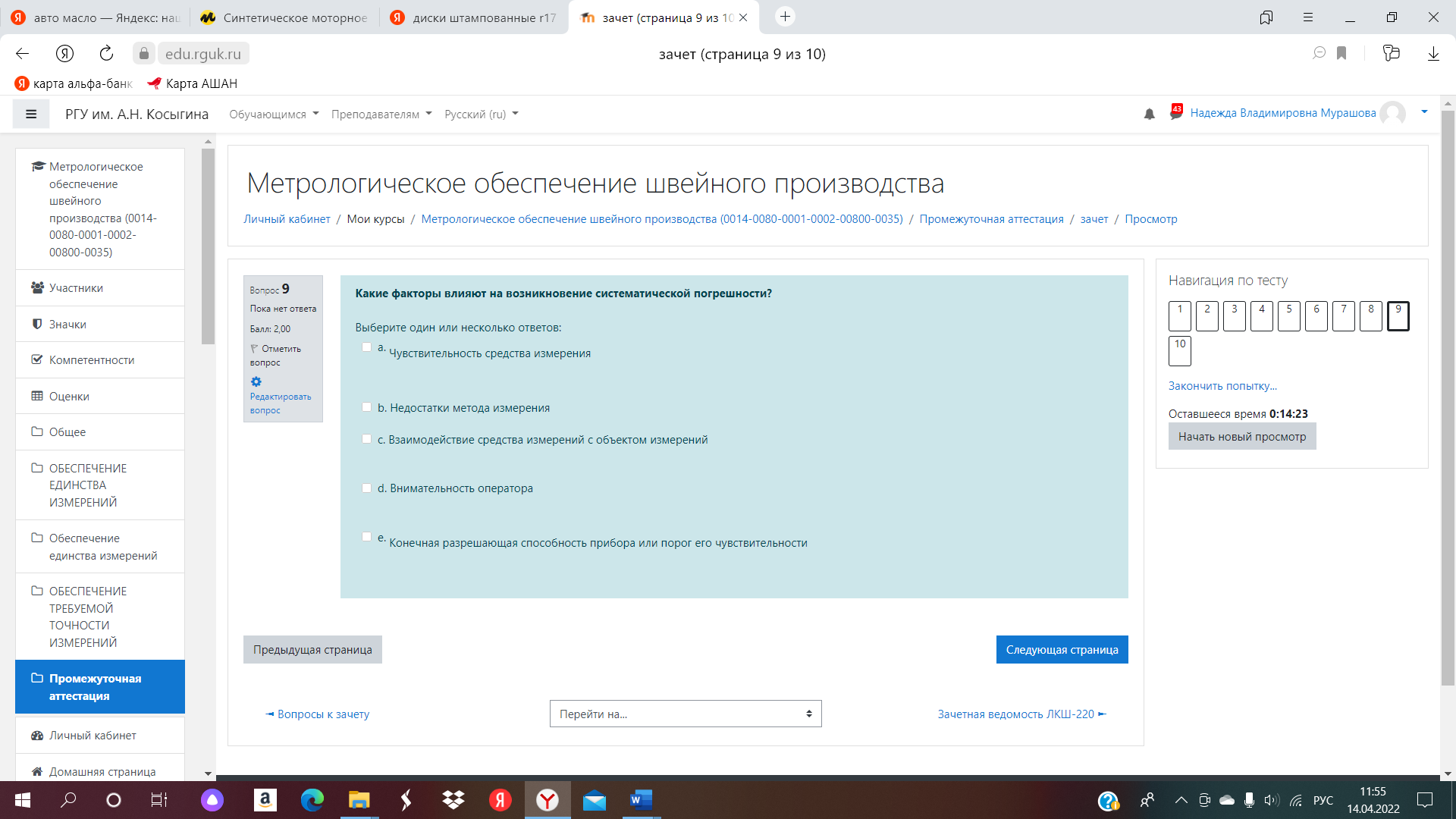 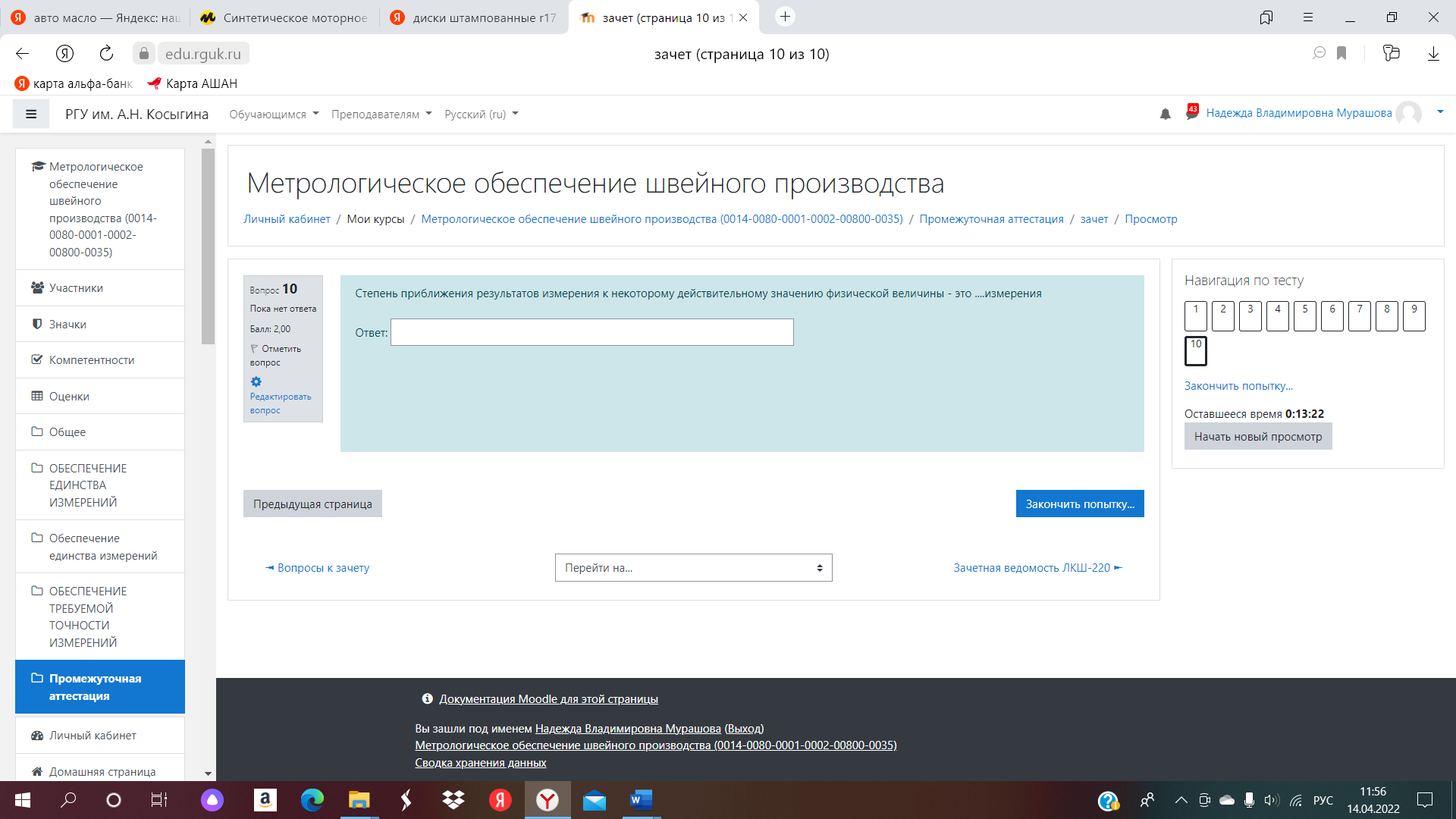 Форма промежуточной аттестацииКритерии оцениванияШкалы оцениванияШкалы оцениванияШкалы оцениванияНаименование оценочного средстваКритерии оценивания100-балльная системаПятибалльная системаПятибалльная системаЭкзамен:письменное тестированиеРаспределение баллов по вопросам билета:1-й вопрос: 0 – 10 баллов2-й вопрос: 0 – 10 баллов3-й вопрос: 0 – 10 балловКомпьютерное тестирование:10 вопросов с оценкой 0 – 3 балла за каждый правильный ответОбучающийся:демонстрирует знания, отличающиеся глубиной и содержательностью, дает полный исчерпывающий ответ, как на основные вопросы билета, так и на дополнительные;свободно владеет научными понятиями, ведет диалог и вступает в научную дискуссию;способен к интеграции знаний по определенной теме, структурированию ответа, к анализу положений существующих теорий, научных школ, направлений по вопросу билета;логично и доказательно раскрывает проблему, предложенную в билете;свободно выполняет практические задания повышенной сложности, предусмотренные программой, демонстрирует системную работу с основной и дополнительной литературой.Ответ не содержит фактических ошибок и характеризуется глубиной, полнотой, уверенностью суждений, иллюстрируется примерами, в том числе из собственной практики.25 -30 баллов55Экзамен:письменное тестированиеРаспределение баллов по вопросам билета:1-й вопрос: 0 – 10 баллов2-й вопрос: 0 – 10 баллов3-й вопрос: 0 – 10 балловКомпьютерное тестирование:10 вопросов с оценкой 0 – 3 балла за каждый правильный ответОбучающийся:показывает достаточное знание учебного материала, но допускает несущественные фактические ошибки, которые способен исправить самостоятельно, благодаря наводящему вопросу;недостаточно раскрыта проблема по одному из вопросов билета;недостаточно логично построено изложение вопроса;успешно выполняет предусмотренные в программе практические задания средней сложности, активно работает с основной литературой,демонстрирует, в целом, системный подход к решению практических задач, к самостоятельному пополнению и обновлению знаний в ходе дальнейшей учебной работы и профессиональной деятельности. В ответе раскрыто, в основном, содержание билета, имеются неточности при ответе на дополнительные вопросы.17 – 24 баллов44Экзамен:письменное тестированиеРаспределение баллов по вопросам билета:1-й вопрос: 0 – 10 баллов2-й вопрос: 0 – 10 баллов3-й вопрос: 0 – 10 балловКомпьютерное тестирование:10 вопросов с оценкой 0 – 3 балла за каждый правильный ответОбучающийся:показывает знания фрагментарного характера, которые отличаются поверхностностью и малой содержательностью, допускает фактические грубые ошибки;не может обосновать закономерности и принципы, объяснить факты, нарушена логика изложения, отсутствует осмысленность представляемого материала, представления о межпредметных связях слабые;справляется с выполнением практических заданий, предусмотренных программой, знаком с основной литературой, рекомендованной программой, допускает погрешности и ошибки при теоретических ответах и в ходе практической работы.Содержание билета раскрыто слабо, имеются неточности при ответе на основные и дополнительные вопросы билета, ответ носит репродуктивный характер: неуверенно, с большими затруднениями9-16 баллов33Экзамен:письменное тестированиеРаспределение баллов по вопросам билета:1-й вопрос: 0 – 10 баллов2-й вопрос: 0 – 10 баллов3-й вопрос: 0 – 10 балловКомпьютерное тестирование:10 вопросов с оценкой 0 – 3 балла за каждый правильный ответОбучающийся обнаруживает существенные пробелы в знаниях основного учебного материала, допускает принципиальные ошибки в выполнении предусмотренных программой практических заданий. На большую часть дополнительных вопросов по содержанию экзамена затрудняется дать ответ или не дает верных ответов.0-8 баллов22Экзамен:компьютерное тестированиеРаспределение баллов по вопросам билета: напримерВсего 10 вопросов, каждый верный ответ равен 3 балламЗа выполнение каждого тестового задания испытуемому выставляются баллы. При оценивании применяется номинальная шакала.Номинальная шкала предполагает, что за правильный ответ к каждому заданию выставляется один балл, за неправильный — ноль. В соответствии с номинальной шкалой, оценивается всё задание в целом, а не какая-либо из его частей.25 – 30 баллов 585% - 100%Экзамен:компьютерное тестированиеРаспределение баллов по вопросам билета: напримерВсего 10 вопросов, каждый верный ответ равен 3 балламЗа выполнение каждого тестового задания испытуемому выставляются баллы. При оценивании применяется номинальная шакала.Номинальная шкала предполагает, что за правильный ответ к каждому заданию выставляется один балл, за неправильный — ноль. В соответствии с номинальной шкалой, оценивается всё задание в целом, а не какая-либо из его частей.17– 24 баллов465% - 84%Экзамен:компьютерное тестированиеРаспределение баллов по вопросам билета: напримерВсего 10 вопросов, каждый верный ответ равен 3 балламЗа выполнение каждого тестового задания испытуемому выставляются баллы. При оценивании применяется номинальная шакала.Номинальная шкала предполагает, что за правильный ответ к каждому заданию выставляется один балл, за неправильный — ноль. В соответствии с номинальной шкалой, оценивается всё задание в целом, а не какая-либо из его частей.9 – 16 баллов341% - 64%Экзамен:компьютерное тестированиеРаспределение баллов по вопросам билета: напримерВсего 10 вопросов, каждый верный ответ равен 3 балламЗа выполнение каждого тестового задания испытуемому выставляются баллы. При оценивании применяется номинальная шакала.Номинальная шкала предполагает, что за правильный ответ к каждому заданию выставляется один балл, за неправильный — ноль. В соответствии с номинальной шкалой, оценивается всё задание в целом, а не какая-либо из его частей.0 – 8 баллов240% и менее 40%Форма контроля100-балльная система Пятибалльная системаТекущий контроль 6 семестр: -  защита отчетов по ЭПЗ 0 - 63 баллазачтено/не зачтено - контрольные работы0 - 7 балловзачтено/не зачтеноПромежуточная аттестация (экзамен)0 - 30 балловотличнохорошоудовлетворительнонеудовлетворительноИтого за 6 семестр 0 - 100 балловотличнохорошоудовлетворительнонеудовлетворительно100-балльная системапятибалльная системапятибалльная система100-балльная системазачет с оценкой/экзамензачет85 – 100 балловотлично65 – 84 балловхорошо41 – 64 балловудовлетворительно0 – 40 балловнеудовлетворительноНаименование учебных аудиторий, лабораторий, мастерских, библиотек, спортзалов, помещений для хранения и профилактического обслуживания учебного оборудования и т.п.Оснащенность учебных аудиторий, лабораторий, мастерских, библиотек, спортивных залов, помещений для хранения и профилактического обслуживания учебного оборудования и т.п.119071, г. Москва, Малый Калужский переулок, дом 2, строение 6119071, г. Москва, Малый Калужский переулок, дом 2, строение 6аудитории для проведения занятий лекционного типакомплект учебной мебели, технические средства обучения, служащие для представления учебной информации большой аудитории: ноутбук;проектор.аудитории для проведения лабораторных занятий, занятий семинарского типа, групповых и индивидуальных консультаций, текущего контроля и промежуточной аттестациикомплект учебной мебели, технические средства обучения, служащие для представления учебной информации большой аудитории: 10 персональных компьютеров, принтеры; специализированное оборудование: плоттер, термопресс, манекены, принтер текстильный, стенды с образцами.Помещения для самостоятельной работы обучающихсяОснащенность помещений для самостоятельной работы обучающихсячитальный зал библиотеки: компьютерная техника; подключение к сети «Интернет»115035, г. Москва, ул. Садовническая, д. 33115035, г. Москва, ул. Садовническая, д. 33аудитории для проведения занятий лекционного типакомплект учебной мебели, технические средства обучения, служащие для представления учебной информации большой аудитории: ноутбук;проектор.аудитории для проведения лабораторных занятий, занятий семинарского типа, групповых и индивидуальных консультаций, текущего контроля и промежуточной аттестациикомплект учебной мебели, технические средства обучения, служащие для представления учебной информации большой аудитории: 10 персональных компьютеров, принтеры; специализированное оборудование: плоттер, термопресс, манекены, принтер текстильный, стенды с образцами.Необходимое оборудованиеПараметрыТехнические требованияПерсональный компьютер/ ноутбук/планшет,камера,микрофон, динамики, доступ в сеть ИнтернетВеб-браузерВерсия программного обеспечения не ниже: Chrome 72, Opera 59, Firefox 66, Edge 79, Яндекс.Браузер 19.3Персональный компьютер/ ноутбук/планшет,камера,микрофон, динамики, доступ в сеть ИнтернетОперационная системаВерсия программного обеспечения не ниже: Windows 7, macOS 10.12 «Sierra», LinuxПерсональный компьютер/ ноутбук/планшет,камера,микрофон, динамики, доступ в сеть ИнтернетВеб-камера640х480, 15 кадров/сПерсональный компьютер/ ноутбук/планшет,камера,микрофон, динамики, доступ в сеть ИнтернетМикрофонлюбойПерсональный компьютер/ ноутбук/планшет,камера,микрофон, динамики, доступ в сеть ИнтернетДинамики (колонки или наушники)любыеПерсональный компьютер/ ноутбук/планшет,камера,микрофон, динамики, доступ в сеть ИнтернетСеть (интернет)Постоянная скорость не менее 192 кБит/с№ п/пАвтор(ы)Наименование изданияВид издания (учебник, УП, МП и др.)ИздательствоГодизданияАдрес сайта ЭБСили электронного ресурса (заполняется для изданий в электронном виде)Количество экземпляров в библиотеке Университета10.1 Основная литература, в том числе электронные издания10.1 Основная литература, в том числе электронные издания10.1 Основная литература, в том числе электронные издания10.1 Основная литература, в том числе электронные издания10.1 Основная литература, в том числе электронные издания10.1 Основная литература, в том числе электронные издания10.1 Основная литература, в том числе электронные издания10.1 Основная литература, в том числе электронные издания1В.Е. Эрастов.Метрология, стандартизация и сертификация УПМ. : ИНФРА-М, 2017http://znanium.com/catalog/product/6362402ФЗОб обеспечении единства измеренийФЗМ.: 2011http://docs.cntd.ru/document/9021071463ГосстандартГОСТ 8.417-2002. Государственная система обеспечения единства измерений. Единицы величин.ГОСТМ2013http://docs.cntd.ru/document/120003140610.2 Дополнительная литература, в том числе электронные издания 10.2 Дополнительная литература, в том числе электронные издания 10.2 Дополнительная литература, в том числе электронные издания 10.2 Дополнительная литература, в том числе электронные издания 10.2 Дополнительная литература, в том числе электронные издания 10.2 Дополнительная литература, в том числе электронные издания 10.2 Дополнительная литература, в том числе электронные издания 10.2 Дополнительная литература, в том числе электронные издания 1Мартынова А.И., Андреева Е.Г.Конструктивное моделированиеУПМ.: МГУДТ20062Бузов Б.А.,Смирнова Н.А.Швейные нитки и клеевые материалы для одеждыУПМ., ИД Форум: Инфра-М2013https://new.znanium.com/catalog/dokument3Л. В. Орленко, Н. И. Гаврилова.Конфекционирование материалов для одеждыУчебное пособиеМ.: ФОРУМ2017https://new.znanium.com/catalog/dokument4Франц В.Я.Оборудование швейного производстваУчебноепособиеМ., Академия2007https://new.znanium.com/catalog/document10.3 Методические материалы (указания, рекомендации по освоению дисциплины (модуля) авторов РГУ им. А. Н. Косыгина)10.3 Методические материалы (указания, рекомендации по освоению дисциплины (модуля) авторов РГУ им. А. Н. Косыгина)10.3 Методические материалы (указания, рекомендации по освоению дисциплины (модуля) авторов РГУ им. А. Н. Косыгина)10.3 Методические материалы (указания, рекомендации по освоению дисциплины (модуля) авторов РГУ им. А. Н. Косыгина)10.3 Методические материалы (указания, рекомендации по освоению дисциплины (модуля) авторов РГУ им. А. Н. Косыгина)10.3 Методические материалы (указания, рекомендации по освоению дисциплины (модуля) авторов РГУ им. А. Н. Косыгина)10.3 Методические материалы (указания, рекомендации по освоению дисциплины (модуля) авторов РГУ им. А. Н. Косыгина)10.3 Методические материалы (указания, рекомендации по освоению дисциплины (модуля) авторов РГУ им. А. Н. Косыгина)1Рогожин А.Ю.,  Гусева М.А., Петросова И.АЛабораторный практикум по курсу «Основы прикладной антропологии и биомеханики»Методическое пособиеМ: МГУДТ2009http://znanium.com/catalog/product/464314Локальная сеть РГУ им. А.Н.Косыгинаhttp://biblio.kosygin-rgu.ru/jirbis2/index.php?option=com_irbis&view=irbis&Itemid=1085№ ппЭлектронные учебные издания, электронные образовательные ресурсыЭБС «Лань» http://www.e.lanbook.com/«Znanium.com» научно-издательского центра «Инфра-М» http://znanium.com/ Электронные издания «РГУ им. А.Н. Косыгина» на платформе ЭБС «Znanium.com» http://znanium.com/Научный информационный ресурс https://www.elibrary.ru/ Платформа Springer Link: https://rd.springer.com/Электронный ресурс Freedom Collection издательства Elsevier https://sciencedirect.com/Образовательная платформа «ЮРАЙТ» https://urait.ru/Профессиональные базы данных, информационные справочные системыНациональной электронной библиотеке» (НЭБ) http://нэб.рф/БД научного цитирования Scopus издательства Elsevier https://www.scopus.com/БД Web of Science компании Clarivate Analytics https://www.webofscience.com/wos/woscc/basic-searchБД Web of Science http://webofknowledge.com/БД CSD-Enterprise компании The Cambridge Crystallographic  https://www.ccdc.cam.ac.uk/База данных Springer Materials: http://materials.springer.com/№п/пПрограммное обеспечениеРеквизиты подтверждающего документа/ Свободно распространяемоеWindows 10 Pro, MS Office 2019 контракт № 18-ЭА-44-19 от 20.05.2019PrototypingSketchUp: 3D modeling for everyoneконтракт № 18-ЭА-44-19 от 20.05.2019V-Ray для 3Ds Max контракт № 18-ЭА-44-19 от 20.05.2019………№ ппгод обновления РПДхарактер изменений/обновлений с указанием разделаномер протокола и дата заседания кафедры